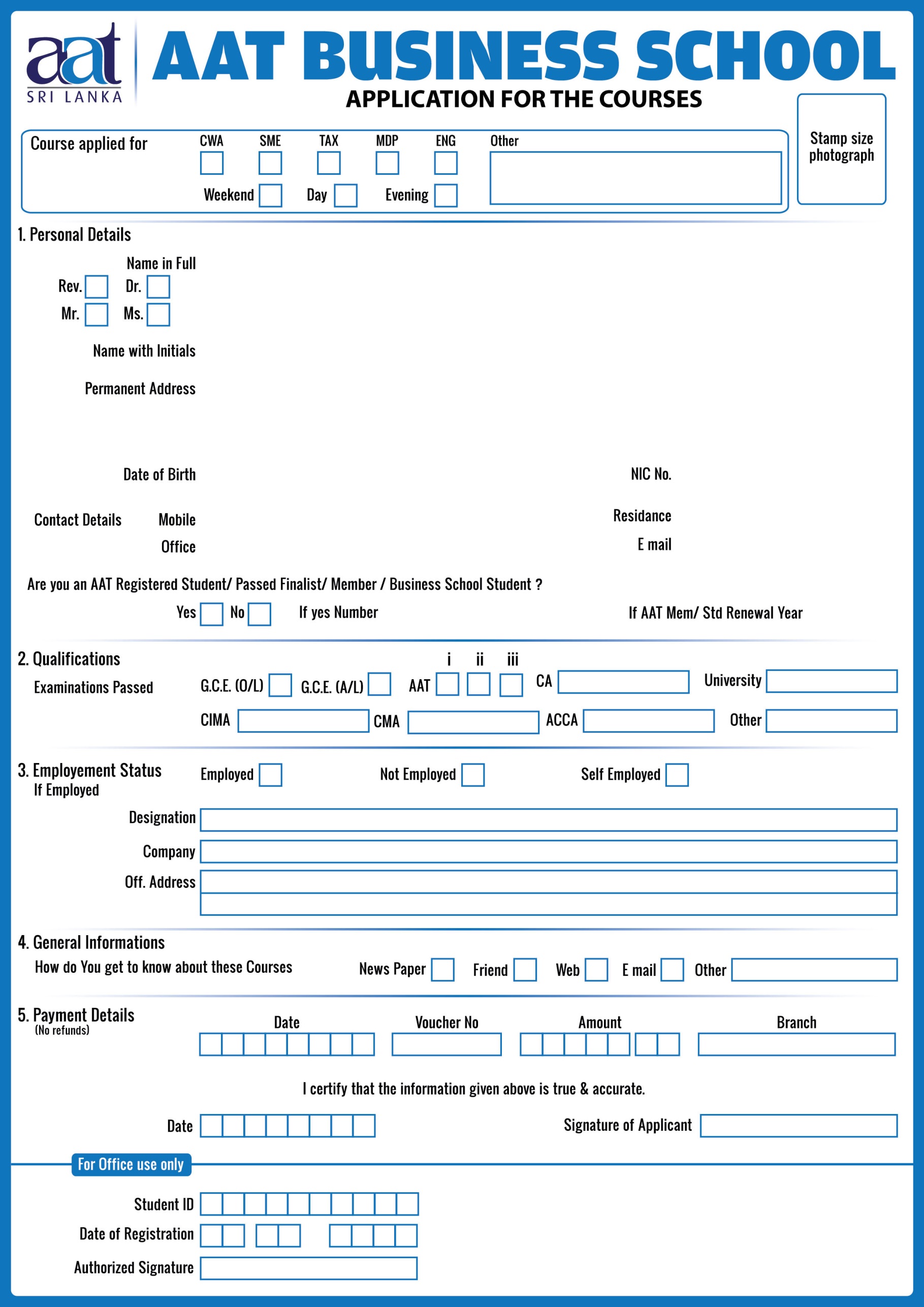 									fdfdf